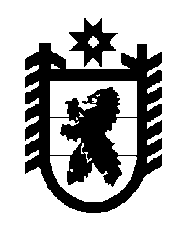 Российская Федерация Республика Карелия    УКАЗГЛАВЫ РЕСПУБЛИКИ КАРЕЛИЯО внесении изменений в Указ Главы Республики Карелия от 30 декабря 2009 года № 118	Внести в Положение о проверке достоверности и полноты сведений                 о доходах, об имуществе и обязательствах имущественного характера, представляемых гражданами, претендующими на замещение должностей государственной гражданской службы Республики Карелия, и государственными гражданскими служащими Республики Карелия, и соблюдения государственными гражданскими служащими Республики Карелия требований к служебному поведению, утвержденное Указом Главы Республики Карелия от 30 декабря 2009 года № 118 «Об утверждении Положения о проверке достоверности и полноты сведений о доходах, об имуществе и обязательствах имущественного характера, представляемых гражданами, претендующими на замещение должностей государственной гражданской службы Республики Карелия, и государственными гражданскими служащими Республики Карелия, и соблюдения государственными гражданскими служащими Республики Карелия требований к служебному поведению» (Собрание законодательства Республики Карелия, 2009, № 12, ст. 1426; 2010, № 8, ст. 982; 2011, № 7, ст. 1043; 2012, № 3, ст. 426; № 5,                 ст. 857; 2013, № 6, ст. 971; 2014, № 5, ст. 755; № 7, ст. 1263; 2015, № 4,                     ст. 649; № 12, ст. 2316; 2016, № 8, ст. 1699; 2018, № 1, ст. 28), следующие изменения:1) подпункт «б» пункта 1 после слов «достоверности и полноты сведений» дополнить словами «(в части, касающейся профилактики коррупционных правонарушений)»;2) подпункт «а» пункта 5 после слов «а также сведений» дополнить словами «(в части, касающейся профилактики коррупционных правонарушений)»;3) подпункт «а» пункта 6 после слов «а также сведений» дополнить словами «(в части, касающейся профилактики коррупционных правонарушений)»;4) подпункт «г» пункта 11 после слов «достоверности и полноте  сведений» дополнить словами «(в части, касающейся профилактики коррупционных правонарушений)».          Глава Республики Карелия                                                              А.О. Парфенчиковг. Петрозаводск18 февраля 2019 года№ 9